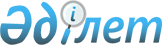 О районном бюджете на 2012-2014 годыРешение Мунайлинского районного маслихата от 10 декабря 2011 года № 41/410. Зарегистрировано Департаментом юстиции Мангистауской области 12 января 2012 года № 11-7-105

      В соответствии с Бюджетным кодексом Республики Казахстан от 4 декабря 2008 года, Законом Республики Казахстан от 23 января 2001 года № 148 «О местном государственном управлении и самоуправлении в Республике Казахстан» и решением областного маслихата от 06 декабря 2011 года № 39/448 «Об областном бюджете на 2012-2014 годы» (зарегистрировано в Реестре государственной регистрации нормативных правовых актов за № 2116) районный маслихат РЕШИЛ:



      1. Утвердить районный бюджет на 2012-2014 годы согласно приложениям 1,2 и 3 соответственно, в том числе на 2012 год в следующих объемах:



      1) доходы – 7 351 097 тысяч тенге, в том числе по:

      налоговым поступлениям – 2 264 648 тысяч тенге;

      не налоговым поступлениям – 60 168 тысяч тенге;

      поступлениям от продажи основного капитала – 157 603 тысяч тенге;

      поступлениям трансфертов – 4 868 678 тысяч тенге;



      2) затраты – 7 348 863 тысяч тенге;



      3) чистое бюджетное кредитование – 272 366 тысяч тенге, в том числе:

      бюджетные кредиты – 288 726 тысяч тенге;

      погашение бюджетных кредитов – 16 360 тенге;



      4) сальдо по операциям с финансовыми активами – 43 000 тенге, в том числе:

      приобретение финансовых активов – 43 000 тенге;

      поступления от продажи финансовых активов государства – 0 тенге;



      5) дефицит (профицит) бюджета – 313 132 тысяч тенге;



      6) финансирование дефицита (использование профицита) бюджета –  313 132 тысяч тенге, в том числе:

      поступление займов – 201 441 тысяч тенге;

      погашение займов – 19 585 тенге;

      используемые остатки бюджетных средств – 131 276 тенге.

      Сноска. Пункт 1 в редакции решения маслихата Мунайлинского района от 12.04.2012 № 3/28 (вводится в действие с 01.01.2012); от 13.09.2012 № 6/50 (вводится в действие с 01.01.2012); от 10.12.2012  № 8/73 (вводится в действие с 01.01.2012).



      2. Утвердить на 2012 год нормативы распределения доходов в районный бюджет в следующих размерах:



      1) индивидуальный подоходный налог с доходов, облагаемых у источника выплаты – 86,4 процента.



      2) индивидуальный подоходный налог с доходов, не облагаемых у источника выплаты – 100 процентов.



      3) индивидуальный подоходный налог с физических лиц, осуществляющих деятельность по разовым талонам – 100 процентов.



      4) индивидуальный подоходный налог с доходов иностранных граждан, облагаемых у источника выплаты – 100 процентов.



      5) индивидуальный подоходный налог с доходов иностранных граждан, не облагаемых у источника выплаты – 100 процентов.



      6) социальный налог – 84,5 процента.

      Сноска. Пункт 2 в редакции решения маслихата Мунайлинского района от 10.12.2012  № 8/73 (вводится в действие с 01.01.2012).



      3. Учесть, что в районном бюджете на 2012 год предусмотрены субвенции, переданные из областного бюджета в сумме 428 391 тысяч тенге.



      4. Учесть, что в районном бюджете на 2012 год предусмотрены целевые текущие трансферты, трансферты на развитие и бюджетные кредиты из республиканского бюджета, порядок использования которых определяются на основании постановления акимата района:

      на реализацию государственного образовательного заказа в дошкольных организациях образования;

      на оснащение учебным оборудованием кабинетов физики, химии, биологии в государственных учреждениях основного среднего и общего среднего образования;

      на обеспечение оборудованием, программным обеспечением детей-инвалидов, обучающихся на дому;

      ежемесячная выплата денежных средств опекунам, попечителям на содержание ребенка-сироты (детей-сирот) и ребенка (детей), оставшегося без попечения родителей;

      увеличение размера доплаты за квалификационную категорию учителям школ и воспитателям дошкольных организаций образования;

      частичное субсидирование заработной платы в рамках программы занятости 2020;

      обеспечение деятельности центров занятости населения в рамках Программы занятости 2020;

      организация молодежной практики в рамках Программы занятости 2020;

      на проведение противоэпизоотических мероприятий;

      на реализацию мер по оказанию социальной поддержки специалистам социальной сферы сельских населенных пунктов;

      решение вопросов обустройства аульных (сельских) округов в реализацию мер по содействию экономическому развитию регионов в рамках Программы «Развитие регионов»;

      на строительство средней школы на 960 мест в сельском округе Батыр;

      на строительство средней школы на 960 мест в сельском округе Баянды;

      на строительство средней школы на 960 мест в населенном пункте Мангистау-5 село Мангистау;

      на строительство средней школы на 960 мест в сельском округе Баскудык;

      завершение строительство газификации не учтенных жилых массивов сельского округа Атамекен;

      на продолжение строительства Головной понижающей подстанции -110/10 кВ, Воздушной линии -110 (6км) и Открытое распределительное устройства - 10 кВ в сельский округ Батыр;

      на строительство Воздушной линии-10 от Головной понижающей подстанции - 110/10 до Комплектной трансформаторной подстанции и Комплектной распределительной устройстве 10 кВ в сельский округ Батыр;

      на реализацию строительства 2-х этажных 12-квартирных муниципальных жилых домов в селе Мангистау;

      бюджетные кредиты для реализации мер социальной поддержки специалистов социальной сферы сельских населенных пунктов;

      на строительство водозаборные сооружения для водоснабжения малых населенных пунктов Баяндинского, Кызылтюбинского сельских округов (Нурмаганбет, Бозарык, Или, Молжигит) и местности Аэропорта в селе Баянды Мунайлинского района;

      строительство газоснабжения в жилом массиве "Жана Коныс" в сельском округе Баскудык;

      строительство Воздушный линий 6 килоВатт отводящий от Головной понижающий подстанции - 110/6 "Приозерная" в сельском округе Атамекен;

      текущий ремонт Воздушный линий -6 килоВатт и трансформатора в село Баянды протяженностью 4,5 километр в рамках программы «Занятости – 2020»;

      текущий ремонт Воздушный линий - 0,4 килоВатт в сельском округе Даулет протяженностью 3 километр в рамках программы «Занятости –  2020»;

      текущий ремонт Воздушный линий - 0,4 килоВатт и трансформатора в село Мангистау протяженностью 4 километр в рамках программы «Занятости – 2020»;

      текущий ремонт Воздушный линий - 0,4 килоВатт и трансформатора в сельском округе Кызылтобе протяженностью 4 километр в рамках программы «Занятости – 2020»;

      текущий ремонт Воздушный линий - 0,4 килоВатт в сельском округе Атамекен в рамках программы «Занятости – 2020»

      Сноска. Пункт 4 с изменениями, внесенными решением маслихата  Мунайлинского района от 12.04.2012 № 3/28 (вводится в действие с 01.01.2012); от 13.09.2012 № 6/50 (вводится в действие с 01.01.2012).



      5. Учесть, что в районном бюджете на 2012 год предусмотрены целевые трансферты из областного бюджета на развитие и на реализацию программы «Дорожная карта», порядок использования которых определяются на основании постановления акимата района:

      на строительство детского сада на 280 мест в сельском округе Баскудык;

      на разработку проектно сметной документации строительство средней школы на 1200 мест в сельском округе Атамекен;

      на разработку проектно сметной документации строительство зданий бизнес - инкубатора;

      на разработку проектно сметной документации строительства полигона для захоронения твердо бытовых отходов;

      на разработку проектного плана застройки инженерных сетей 200 жилых домов не вошедших в проект жилого массива Жана Коныс сельского округа Баскудык;

      телефонизация средней школы №6 в сельском округе Кызылтобе;

      проведение сети телекоммуникации на 120 номеров в сельском округе Баскудык;

      разработка проектно сметной документации по строительству системы водоснабжения в сельском округе Атамекен и в село Мангистау;

      разработка проектно сметной документации по строительству системы водоснабжения в сельском округе Даулет;

      на строительство электролиний 6 кВ от Комплектной распределительной устройства - 6кВ в сельском округе Кызылтобе до Головной понижающей подстанции - 110/6 в сельском округе Батыр;

      разработка проектно сметной документации строительство здания акимата сельского округа Баскудык;

      обеспечение уличного освещения и благоустройство населенных пунктов по программе Дорожная карта; 

      на продолжения разработки проектно-сметной документации реконструкцию аварийного жилого дома № 102 в селе Мангистау.

      Сноска. Пункт 5 с дополнением, внесенным решением маслихата  Мунайлинского района от 13.09.2012 № 6/50 (вводится в действие с 01.01.2012).

      5-1. Учесть, что в районном бюджете на 2012 год предусмотрены целевые текущие трансферты из областного бюджета, порядок использования которых определяются на основании постановления акимата района:



      предоставление грантов акима области на обучение студентов в высших учебных заведениях Республики Казахстан.

     Сноска. Решение дополнено пунктом 5-1 в соответствии с решением маслихата  Мунайлинского района от 13.09.2012 № 6/50 (вводится в действие с 01.01.2012). 



      6. Предоставить право:

      Утвердить в следующих размерах социальные выплаты, предоставляемые отдельным категориям граждан, выделенных из районного бюджета:



      1) Оказание единовременной социальной помощи по заявлениям граждан из числа малоимущих групп, согласно решением маслихата района;



      2) Единовременная социальная помощь к государственным праздникам и знаменательным датам Республики Казахстан:

      Социальная помощь к празднованию Дня Победы - 9 мая:

      участникам и инвалидам Великой Отечественной войны – 100 000 тенге;

      лицам, приравненным по льготам и гарантиям к инвалидам Великой Отечественной войны 60 000 тенге, в том числе:

      военнослужащим, ставшими инвалидами при прохождении воинской службы в Афганистане 60 000 тенге;

      лицам, ставшим инвалидами вследствие катастрофы на Чернобыльской АЭС 60 000 тенге;

      лицам, приравненным по льготам и гарантиям к участникам Великой Отечественной войны 50 000 тенге, в том числе:

      военнослужащие, которые в соответствии с решениями правительственных органов бывшего Союза ССР принимали участие в боевых действиях в Афганистане 50 000 тенге;

      лицам, принимавшим участие в ликвидации последствий катастрофы на Чернобыльской АЭС 50 000 тенге.

      не вступившие в повторный брак вдовы ветеранов Великой Отечественной войны – 40 000 тенге;

      труженникам тыла как награжденным орденами, медалями за самоотверженный труд и безупречную воинскую службу и не награжденным в годы Великой Отечественной войны, проработавщим не менее 6-ти месяцев с 22 июня 1941 года по 9 мая 1945 года – 10 000 тенге;

      другие категорий лиц, приравненные по льготам и гарантиям к участникам Великой Отечественной войны (кроме вдов ветеранов Великой Отечественной войны, не вступивших в повторный брак) – 10 000 тенге;

      участникам ликвидаций последствий катастрофы на Чернобыльской АЭС в 1988-1989гг. – 20 000 тенге;

      персональным пенсионерам областного значения в размере 36-кратного месячного расчетного показателя;

      почетным гражданам района в размере 10-кратного месячного расчетного показателя;

      Социальная помощь ко Всемирному дню инвалидов (октябрь):

      инвалидам всех групп и детям-инвалидам до 16 лет в размере 2-х кратного месячного расчетного показателя;

      Социальная помощь ко Всемирному дню пожилых людей:

      одиноким пенсионерам старше 70-ти лет в размере 2-х кратного месячного расчетного показателя;



      3) социальная помощь выплачиваемая за обучение и на выплату ежемесячной стипендий обучающимся в ВУЗ-ах студентам из числа социально уязвимых групп населения обучающихся на оснований гранта акима области;



      4) ежемесячная социальная помощь детям-инвалидам, с детства воспитывающиеся и обучающиеся на дому в размере 5-ти кратного месячного расчетного показателя;



      5) ежемесячная жилищная помощь:

      получающим государственные социальные пособия по инвалидности в размере 1 кратного месячного расчетного показателя;

      расходы на оплату коммунальных услуг нуждающимся семьям, превышающие душевой доход на семьи;



      6) ежеквартальная социальная помощь:

      получающим государственные социальные пособия по инвалидности в размере 1,5 кратного месячного расчетного показателя;

      детям, получателей государственных социальных пособий по утере кормильца в размере 1,5 кратного месячного расчетного показателя;



      7) социальная помощь согласно Закона Республики Казахстан в размере 12 100 тенге на единовременную выплату коммунальных услуг и на приобретение топлива педагогическим работникам государственных организации образования, медицинским и фармацевтическим работникам государственных организаций здравоохранения, работникам государственных организации социального обеспечения, работникам государственных организации культуры и спорта, проживающим и работающим в аульной (сельской) местности;



      8) Установить повышенные оклады (тарифные ставки) на 25 процентов педагогическим работникам государственных организации образования, медицинским и фармацевтическим работникам государственных организаций здравоохранения, работникам государственных организации культуры и спорта, работникам государственных организации социального обеспечения, работающим в аульной (сельской) местности;

      Сноска. Пункт 6 с изменениями, внесенными решением маслихата  Мунайлинского района от 12.04.2012 № 3/28 (вводится в действие с 01.01.2012).



      7. Утвердить перечень бюджетных программ развития районного бюджета на 2012 год, направленных на реализацию бюджетных инвестиционных проектов (программ) согласно приложению 4.



      8. Утвердить перечень бюджетных программ на 2012 год, не подлежащих секвестру в процессе исполнения районного бюджета согласно приложению 5.



      9. Утвердить перечень бюджетных программ на 2012 год каждого аула (села), аульного (сельского) округа согласно приложению 6.



      10. Настоящее решение вводится в действия с 1 января 2012 года.      Председатель сессии                     К. Уазир      Секретарь районного

      маслихата                               Б. Назар      «СОГЛАСОВАНО»

      Начальник государственного

      учреждений «Мунайлинский

      районный отдел экономики и финансов»

      А. Толыбаева

      10 декабря 2011 года

 

Приложение 1

к решению районного маслихата

10 декабря 2011 года № 41/410 Районный бюджет на 2012 год       Сноска. Приложение 1 в редакции решения маслихата Мунайлинского района от 12.04.2012 № 3/28 (вводится в действие с 01.01.2012); от 13.09.2012 № 6/50 (вводится в действие с 01.01.2012); от 10.12.2012 № 8/73(вводится в действие с 01.01.2012).

Приложение 2

к решению районного маслихата

10 декабря 2011 года № 41/410 Районный бюджет на 2013 год

Приложение 3

к решению районного маслихата

10 декабря 2011 года №41/410 Районный бюджет на 2014 год

Приложение 4

к решению районного маслихата

10 декабря 2011 года № 41/410 Перечень бюджетных программ развития районного бюджета на 2012 год, направленных на реализацию бюджетных инвестиционных проектов (программ)      Сноска. Приложение 4 в редакции решения маслихата Мунайлинского района от 13.09.2012 № 6/50 (вводится в действие с 01.01.2012).

Приложение 5 

к решению районного маслихата

10 декабря 2011 года № 41/410  Перечень бюджетных программ на 2012 год, не подлежащих секвестру в процессе исполнения районного бюджета 

Приложение 6

к решению районного маслихата

10 декабря 2011 года № 41/410  Перечень бюджетных программ на 2012 год каждого аула (села), аульного (сельского) округа
					© 2012. РГП на ПХВ «Институт законодательства и правовой информации Республики Казахстан» Министерства юстиции Республики Казахстан
				Кат.
Кл.
Пдк.
Наименование
Сумма, тыс. тенге
111231. ДОХОДЫ7 351 0971НАЛОГОВЫЕ ПОСТУПЛЕНИЯ2 264 64801Подоходный налог689 7342Индивидуальный подоходный налог689 73403Социальный налог555 3721Социальный налог555 37204Hалоги на собственность972 5831Hалоги на имущество923 6253Земельный налог8 7184Hалог на транспортные средства40 0255Единый земельный налог21505Внутренние налоги на товары, работы и услуги36 1822Акцизы4 5913Поступления за использование природных и других ресурсов10 7894Сборы за ведение предпринимательской и профессиональной деятельности20 4445Налог на игорный бизнес35808Обязательные платежи, взимаемые за совершение юридически значимых действий и (или) выдачу документов уполномоченными на то государственными органами или должностными лицами10 7771Государственная пошлина10 7772НЕ НАЛОГОВЫЕ ПОСТУПЛЕНИЯ60 16801Доходы от государственной собственности3 6575Доходы от аренды имущества, находящегося в государственной собственности3 6347Вознаграждения по кредитам, выданным из

государственного бюджета2302Поступления от реализации товаров (работ, услуг) государственными учреждениями, финансируемыми из государственного бюджета141Поступления от реализации товаров (работ, услуг) государственными учреждениями, финансируемыми из государственного бюджета1403Поступления денег от проведения государственных закупок, организуемых государственными учреждениями, финансируемыми из государственного бюджета221Поступления денег от проведения государственных закупок, организуемых государственными учреждениями, финансируемыми из государственного бюджета2204Штрафы, пени, санкции, взыскания, налагаемые государственными учреждениями, финансируемыми из государственного бюджета, а также содержащимися и финансируемыми из бюджета (сметы расходов) Национального Банка Республики Казахстан 40 7151Штрафы, пени, санкции, взыскания, налагаемые государственными учреждениями, финансируемыми из государственного бюджета, а также содержащимися и финансируемыми из бюджета (сметы расходов) Национального Банка Республики Казахстан, за исключением поступлений от организаций нефтяного сектора 40 71506Прочие не налоговые поступления15 7601Прочие не налоговые поступления15 7603ПОСТУПЛЕНИЯ ОТ ПРОДАЖИ ОСНОВНОГО КАПИТАЛА157 60303Продажа земли и нематериальных активов157 6031Продажа земли149 2892Продажа нематериальных активов8 3144ПОСТУПЛЕНИЯ ТРАНСФЕРТОВ4 868 67802Трансферты из вышестоящих органов государственного управления4 868 6782Трансферты из областного бюджета4 868 678Фгр.
Адм.
Пр.
Наименование
Сумма, тыс. тенге
111232. ЗАТРАТЫ7 348 8631Государственные услуги общего характера214 772112Аппарат маслихата района (города областного значения)14 754001Услуги по обеспечению деятельности маслихата района (города областного значения)14 534003Капитальные расходы государственного органа220122Аппарат акима района (города областного значения)79 148001Услуги по обеспечению деятельности акима района (города областного значения)79 148Аппарат акима села Мангистау123Аппарат акима района в городе, города районного значения, поселка, аула (села), аульного (сельского) округа15 292001Услуги по обеспечению деятельности акима района в городе, города районного значения, поселка, аула (села), аульного (сельского) округа14 207022Капитальные расходы государственного органа248024Создание информационных систем837Аппарат акима села Баянды123Аппарат акима района в городе, города районного значения, поселка, аула (села), аульного (сельского) округа13 404001Услуги по обеспечению деятельности акима района в городе, города районного значения, поселка, аула (села), аульного (сельского) округа12 567024Создание информационных систем837Аппарат акима сельского округа Кызылтобе123Аппарат акима района в городе, города районного значения, поселка, аула (села), аульного (сельского) округа14 034001Услуги по обеспечению деятельности акима района в городе, города районного значения, поселка, аула (села), аульного (сельского) округа12 931022Капитальные расходы государственного органа245024Создание информационных систем858Аппарат акима сельского округа Атамекен 123Аппарат акима района в городе, города районного значения, поселка, аула (села), аульного (сельского) округа12 893001Услуги по обеспечению деятельности акима района в городе, города районного значения, поселка, аула (села), аульного (сельского) округа12 056024Создание информационных систем837Аппарат акима сельского округа Баскудык123Аппарат акима района в городе, города районного значения, поселка, аула (села), аульного (сельского) округа12 783001Услуги по обеспечению деятельности акима района в городе, города районного значения, поселка, аула (села), аульного (сельского) округа11 946024Создание информационных систем837Аппарат акима сельского округа Даулет123Аппарат акима района в городе, города районного значения, поселка, аула (села), аульного (сельского) округа13 574001Услуги по обеспечению деятельности акима района в городе, города районного значения, поселка, аула (села), аульного (сельского) округа12 737024Создание информационных систем837Аппарат акима сельского округа Батыр123Аппарат акима района в городе, города районного значения, поселка, аула (села), аульного (сельского) округа11 133001Услуги по обеспечению деятельности акима района в городе, города районного значения, поселка, аула (села), аульного (сельского) округа11 133024Создание информационных систем0459Отдел экономики и финансов района (города областного значения)27 757001Услуги по реализации государственной политики в области формирования и развития экономической политики, государственного планирования, исполнения бюджета и управления коммунальной собственностью района (города областного значения)22 068003Проведение оценки имущества в целях налогооблажения2 393011Учет, хранение, оценка и реализация имущества, поступившего3 2962Оборона10 557122Аппарат акима района (города областного значения)10 557005Мероприятия в рамках исполнения всеобщей воинской обязанности10 5573Общественный порядок, безопасность, правовая, судебная, уголовно-исполнительная деятельность4 895458Отдел жилищно-коммунального хозяйства, пассажирского транспорта и автомобильных дорог района (города областного значения)4 895021Обеспечение безопасности дорожного движения в населенных пунктах4 8954Образование4 102 105Аппарат акима села Мангистау123Аппарат акима района в городе, города районного значения, поселка, аула (села), аульного (сельского) округа80 778004Поддержка организаций дошкольного воспитания и обучения27 314005Организация бесплатного подвоза учащихся до школы и обратно в аульной (сельской) местности27 760025Увеличение размера доплаты за квалификационную категорию воспитателям детских садов, мини-центров, школ-интернатов:общего типа, специальных (коррекционных), специализированных для одаренных детей, организаций образования для детей-сирот и детей, оставшихся без попечения родителей, центров адаптации несовершеннолетних за счет трансфертов из республиканского бюджета 201041Реализация государственного образовательного заказа в дошкольных организациях образования25 503Аппарат акима сельского округа Кызылтобе123Аппарат акима района в городе, города районного значения, поселка, аула (села), аульного (сельского) округа121 704004Поддержка организаций дошкольного воспитания и обучения0005Организация бесплатного подвоза учащихся до школы и обратно в аульной (сельской) местности15 037025Увеличение размера доплаты за квалификационную категорию воспитателям детских садов, мини-центров, школ-интернатов:общего типа, специальных (коррекционных), специализированных для одаренных детей, организаций образования для детей-сирот и детей, оставшихся без попечения родителей, центров адаптации несовершеннолетних за счет трансфертов из республиканского бюджета 411041Реализация государственного образовательного заказа в дошкольных организациях образования106 256Аппарат акима села Баянды123Аппарат акима района в городе, города районного значения, поселка, аула (села), аульного (сельского) округа10 994041Реализация государственного образовательного заказа в дошкольных организациях образования10 994Аппарат акима сельского округа Атамекен123Аппарат акима района в городе, города районного значения, поселка, аула (села), аульного (сельского) округа19 317041Реализация государственного образовательного заказа в дошкольных организациях образования19 317Аппарат акима сельского округа Баскудык123Аппарат акима района в городе, города районного значения, поселка, аула (села), аульного (сельского) округа109 139025Увеличение размера доплаты за квалификационную категорию воспитателям детских садов, мини-центров, школ-интернатов:общего типа, специальных (коррекционных), специализированных для одаренных детей, организаций образования для детей-сирот и детей, оставшихся без попечения родителей, центров адаптации несовершеннолетних за счет трансфертов из республиканского бюджета 315041Реализация государственного образовательного заказа в дошкольных организациях образования108 824464Отдел образования района (города областного значения)1 967 402001Услуги по реализации государственной политики на местном уровне в области образования20 909003Общеобразовательное обучение1 721 071006Дополнительное образование для детей93 654009Обеспечение деятельности организаций дошкольного воспитания и обучения46 875005Приобретение и доставка учебников, учебно-методических комплексов для государственных учреждений образования района (города областного значения)37 517007Проведение школьных олимпиад, внешкольных мероприятий и конкурсов районного (городского) масштаба1 111012Капитальные расходы государственного органа1 237015Ежемесячные выплаты денежных средств опекунам (попечителям) на содержание ребенка-сироты (детей-сирот), и ребенка (детей), оставшегося без попечения родителей за счет трансфертов из республиканского бюджета7 001020Обеспечение оборудованием, программным обеспечением детей-инвалидов, обучающихся на дому за счет трансфертов из республиканского бюджета2 040021Увеличение размера доплаты за квалификационную категорию воспитателям детских садов, мини-центров, школ-интернатов: общего типа, специальных (коррекционных), специализированных для одаренных детей, организаций образования для детей-сирот и детей, оставшихся без попечения родителей, центров адаптации несовершеннолетних за счет трансфертов из республиканского бюджета96064Увеличение размера доплаты за квалификационную категорию учителям организаций начального, основного среднего, общего среднего образования: школы, школы-интернаты: (общего типа, специальных (коррекционных), специализированных для одаренных детей; организаций для детей-сирот и детей, оставшихся без попечения родителей) за счет трансфертов из республиканского бюджета23 505067Капитальные расходы подведомственных государственных

учреждений и организаций12 386466Отдел архитектуры, градостроительства и строительства района (города областного значения)1 792 771037Строительство и реконструкция объектов образования1 792 7716Социальная помощь и социальное обеспечение280 376Аппарат акима села Мангистау123Аппарат акима района в городе, города районного значения, поселка, аула (села), аульного (сельского) округа1 640003Оказание социальной помощи нуждающимся гражданам на дому1 640Аппарат акима сельского округа Кызылтобе123Аппарат акима района в городе, города районного значения, поселка, аула (села), аульного (сельского) округа806003Оказание социальной помощи нуждающимся гражданам на дому806451Отдел занятости и социальных программ района (города областного значения)277 930001Услуги по реализации государственной политики на местном уровне в области обеспечения занятости и реализации социальных программ для населения18 363002Программа занятости57 895004Оказание социальной помощи на приобретение топлива специалистам здравоохранения, образования, социального обеспечения, культуры, спорта и ветеринарии в сельской местности в соответствии с законодательством Республики Казахстан21 345005Государственная адресная социальная помощь18 880006Оказание жилищной помощи38 425007Социальная помощь отдельным категориям нуждающихся граждан по решениям местных представительных органов80 018010Материальное обеспечение детей-инвалидов, воспитывающихся и обучающихся на дому2 508011Оплата услуг по зачислению, выплате и доставке пособий и других социальных выплат508014Оказание социальной помощи нуждающимся гражданам на дому15 311016Государственные пособия на детей до 18 лет7 457017Обеспечение нуждающихся инвалидов обязательными гигиеническими средствами и предоставление услуг специалистами жестового языка, индивидуальными помощниками в соответствии с индивидуальной программой реабилитации инвалида4 738023Обеспечение деятельности центров занятости населения12 4827Жилищно-коммунальное хозяйство2 441 416466Отдел архитектуры, градостроительства и строительства района (города областного значения)2 045 866003Проектирование, строительство и (или) приобретение жилья государственного коммунального жилищного фонда507 492004Проектирование, развитие, обустройство и (или) приобретение инженерно-коммуникационной инфраструктуры1 353 998005Развитие коммунального хозяйства25 330006Развитие системы водоснабжения и водоотведения159 046458Отдел жилищно-коммунального хозяйства, пассажирского транспорта и автомобильных дорог района (города областного значения)220 001018Благоустройство и озеленение населенных пунктов88 961031Изготовление технических паспортов на объекты кондоминиумов440041Ремонт объектов в рамках развития сельских населенных пунктов по программе "Занятость 2020"130 600479Отдел жилищной инспекции района (города областного

значения)6 001001Услуги по реализации государственной политики на местном

уровне в области жилищного фонда6 001Аппарат акима села Мангистау123Аппарат акима района в городе, города районного значения, поселка, аула (села), аульного (сельского) округа49 650008Освещение улиц населенных пунктов25 570009Обеспечение санитарии населенных пунктов13 500011Благоустройство и озеленение населенных пунктов10 580Аппарат акима села Баянды123Аппарат акима района в городе, города районного значения, поселка, аула (села), аульного (сельского) округа17 313008Освещение улиц населенных пунктов8 923009Обеспечение санитарии населенных пунктов3 900011Благоустройство и озеленение населенных пунктов4 490Аппарат акима сельского округа Кызылтобе123Аппарат акима района в городе, города районного значения, поселка, аула (села), аульного (сельского) округа34 041008Освещение улиц населенных пунктов21 715009Обеспечение санитарии населенных пунктов5 896011Благоустройство и озеленение населенных пунктов6 430Аппарат акима сельского округа Атамекен 123Аппарат акима района в городе, города районного значения, поселка, аула (села), аульного (сельского) округа21 023008Освещение улиц населенных пунктов11 173009Обеспечение санитарии населенных пунктов4 500011Благоустройство и озеленение населенных пунктов5 350Аппарат акима сельского округа Баскудык123Аппарат акима района в городе, города районного значения, поселка, аула (села), аульного (сельского) округа21 224008Освещение улиц населенных пунктов11 930009Обеспечение санитарии населенных пунктов4 700011Благоустройство и озеленение населенных пунктов4 594Аппарат акима сельского округа Даулет123Аппарат акима района в городе, города районного значения, поселка, аула (села), аульного (сельского) округа16 955008Освещение улиц населенных пунктов7 717009Обеспечение санитарии населенных пунктов4 408011Благоустройство и озеленение населенных пунктов4 830Аппарат акима сельского округа Батыр123Аппарат акима района в городе, города районного значения, поселка, аула (села), аульного (сельского) округа9 342008Освещение улиц населенных пунктов6 342009Обеспечение санитарии населенных пунктов3 000011Благоустройство и озеленение населенных пунктов8Культура, спорт, туризм и информационное пространство91 559Аппарат акима села Баянды123Аппарат акима района в городе, города районного значения, поселка, аула (села), аульного (сельского) округа5 182006Поддержка культурно-досуговой работы на местном уровне5 182Аппарат акима сельского округа Кызылтобе123Аппарат акима района в городе, города районного значения, поселка, аула (села), аульного (сельского) округа21 341006Поддержка культурно-досуговой работы на местном уровне21 341456Отдел внутренней политики района (города областного значения)20 101001Услуги по реализации государственной политики на местном уровне в области информации, укрепления государственности и формирования социального оптимизма граждан9 360002Услуги по проведению государственной информационной политики через газеты и журналы 6 189005Услуги по проведению государственной информационной политики через теле радиовещание4 552457Отдел культуры, развития языков, физической культуры и спорта района (города областного значения)44 673001Услуги по реализации государственной политики на местном уровне в области культуры, развития языков, физической культуры и спорта 12 103003Поддержка культурно - досуговой работы16 733006Функционирование районных (городских) библиотек12 877007Проведение мероприятий за счет резерва местного

исполнительного органа на неотложные затраты250009Проведение спортивных соревнований на районном (города областного значения) уровне1 401010Подготовка и участие членов сборных команд района (города областного значения) по различным видам спорта на областных спортивных соревнованиях1 309466Отдел архитектуры, градостроительства и строительства района (города областного значения)262011Развитие объектов культуры26210Сельское, водное, лесное, рыбное хозяйство, особо охраняемые природные территории, охрана окружающей среды и животного мира, земельные отношения66 793459Отдел экономики и финансов района (города областного значения)38 045099Реализация мер по оказанию социальной поддержки специалистов38 045463Отдел земельных отношений района (города областного значения)11 524001Услуги по реализации государственной политики в области регулирования земельных отношений на территории района (города областного значения)11 524474Отдел сельского хозяйства и ветеринарии района (города областного значения)17 224001Услуги по реализации государственной политики на местном уровне в сфере сельского хозяйства и ветеринарии 9 839003Капитальные расходы государственного органа0005Обеспечение функционирования скотомогильников

(биотермических ям)1 029007Организация отлова и уничтожения бродячих собак и кошек1 800013Проведение противоэпизоотических мероприятий4 55611Промышленность, архитектурная, градостроительная и строительная деятельность16 164466Отдел архитектуры, градостроительства и строительства района (города областного значения)16 164001Услуги по реализации государственной политики в области строительства, улучшения архитектурного облика городов, районов и населенных пунктов области и обеспечению рационального и эффективного градостроительного освоения территории района (города областного значения)16 16412Транспорт и коммуникации3 400458Отдел жилищно-коммунального хозяйства, пассажирского транспорта и автомобильных дорог района (города областного значения)3 400022Развитие транспортной инфраструктуры0023Обеспечение функционирования автомобильных дорог3 40013Прочие36 815469Отдел предпринимательства района (города областного значения)9 299001Услуги по реализации государственной политики на местном уровне в области развития предпринимательства и промышленности 9 049003Поддержка предпринимательской деятельности250458Отдел жилищно-коммунального хозяйства, пассажирского транспорта и автомобильных дорог района (города областного значения)27 516001Услуги по реализации государственной политики на местном уровне в области жилищно-коммунального хозяйства, пассажирского транспорта и автомобильных дорог 11 264040Реализация мероприятий для решения вопросов обустройства аульных (сельских) округов в реализацию мер по содействию экономическому развитию регионов в рамках Программы «Развитие регионов» за счет целевых трансфертов из республиканского бюджета16 25214Обслуживание долга23459Отдел экономики и финансов района (города областного

значения)23021Обслуживание долга местных исполнительных органов по

выплате вознаграждений и иных платежей по займам из

областного бюджета2315Трансферты79 988459Отдел экономики и финансов района (города областного

значения)79 988006Возврат неиспользованных (недоиспользованных) целевых

трансфертов79 9883. ЧИСТОЕ БЮДЖЕТНОЕ КРЕДИТОВАНИЕ272 366Бюджетные кредиты288 726459Отдел экономики и финансов района (города областного значения)288 726018Бюджетные кредиты для реализации мер социальной поддержки специалистов288 7265Погашение бюджетных кредитов16 36001Погашение бюджетных кредитов16 3601Погашение бюджетных кредитов, выданных из

государственного бюджета16 3604. САЛЬДО ПО ОПЕРАЦИЯМ С ФИНАНСОВЫМИ АКТИВАМИ43 000Приобретение финансовых активов43 00013Прочие43 000458Отдел жилищно-коммунального хозяйства, пассажирского транспорта и автомобильных дорог района (города областного значения)35 000065Формирование или увеличение уставного капитала юридических

лиц35 000474Отдел сельского хозяйства и ветеринарии района (города областного значения)8 000065Формирование или увеличение уставного капитала юридических

лиц8 0005. ДЕФИЦИТ (ПРОФИЦИТ) БЮДЖЕТА-313 1326. ФИНАНСИРОВАНИЕ ДИФИЦИТА (ИСПОЛЬЗОВАНИЕ ПРОФИЦИТА) БЮДЖЕТА313 132Поступления займов201 4417Поступления займов201 44101Внутренние государственные займы201 4412Договоры займа201 441Займы, получаемые местным исполнительным органом района (города областного значения)201 441Погашение долга 19 585459Отдел экономики и финансов района (города областного значения)19 585005Погашение долга местного исполнительного органа перед

вышестоящим бюджетом16 360022Возврат, не использованных бюджетных кредитов,

выданных из местного бюджета1 661025Возврат, использованных не по целевому назначению кредитов, выданных из местного бюджета1 564Используемые остатки бюджетных средств131 276Кат.Кл.Пдк.Наименование
Сумма,

тыс. тенге
111231. ДОХОДЫ3 266 3401НАЛОГОВЫЕ ПОСТУПЛЕНИЯ2 445 19301Подоходный налог864 6732Индивидуальный подоходный налог864 67303Социальный налог664 2821Социальный налог664 28204Hалоги на собственность856 7221Hалоги на имущество802 3563Земельный налог17 4824Hалог на транспортные средства36 5645Единый земельный налог32005Внутренние налоги на товары, работы и услуги48 1952Акцизы13 4173Поступления за использование природных и других ресурсов12 6634Сборы за ведение предпринимательской и профессиональной деятельности21 7835Налог на игорный бизнес33208Обязательные платежи, взимаемые за совершение юридически значимых действий и (или) выдачу документов уполномоченными на то государственными органами или должностными лицами11 3211Государственная пошлина11 3212НЕ НАЛОГОВЫЕ ПОСТУПЛЕНИЯ25 21101Доходы от государственной собственности3 8681Поступления части чистого дохода государственных предприятий6585Доходы от аренды имущества, находящегося в государственной собственности3 21002Поступления от реализации товаров (работ, услуг) государственными учреждениями, финансируемыми из государственного бюджета161Поступления от реализации товаров (работ, услуг) государственными учреждениями, финансируемыми из государственного бюджета1603Поступления денег от проведения государственных закупок, организуемых государственными учреждениями, финансируемыми из государственного бюджета251Поступления денег от проведения государственных закупок, организуемых государственными учреждениями, финансируемыми из государственного бюджета2504Штрафы, пени, санкции, взыскания, налагаемые государственными учреждениями, финансируемыми из государственного бюджета, а также содержащимися и финансируемыми из бюджета (сметы расходов) Национального Банка Республики Казахстан 21 3021Штрафы, пени, санкции, взыскания, налагаемые государственными учреждениями, финансируемыми из государственного бюджета, а также содержащимися и финансируемыми из бюджета (сметы расходов) Национального Банка Республики Казахстан, за исключением поступлений от организаций нефтяного сектора 21 3023ПОСТУПЛЕНИЯ ОТ ПРОДАЖИ ОСНОВНОГО КАПИТАЛА127 96903Продажа земли и нематериальных активов127 9691Продажа земли127 2582Продажа нематериальных активов7114ПОСТУПЛЕНИЯ ТРАНСФЕРТОВ667 96702Трансферты из вышестоящих органов государственного управления667 9672Трансферты из областного бюджета667 967Фгр.Адм.Пр.Наименование
Сумма,

тыс. тенге
111232. ЗАТРАТЫ3 266 3401Государственные услуги общего характера214 608112Аппарат маслихата района (города областного значения)13 416001Услуги по обеспечению деятельности маслихата района (города областного значения)13 416122Аппарат акима района (города областного значения)83 073001Услуги по обеспечению деятельности акима района (города областного значения)83 073Аппарат акима села Мангистау123Аппарат акима района в городе, города районного значения, поселка, аула (села), аульного (сельского) округа16 500001Услуги по обеспечению деятельности акима района в городе, города районного значения, поселка, аула (села), аульного (сельского) округа16 500Аппарат акима села Баянды123Аппарат акима района в городе, города районного значения, поселка, аула (села), аульного (сельского) округа13 600001Услуги по обеспечению деятельности акима района в городе, города районного значения, поселка, аула (села), аульного (сельского) округа13 600Аппарат акима сельского округа Кызылтобе123Аппарат акима района в городе, города районного значения, поселка, аула (села), аульного (сельского) округа15 000001Услуги по обеспечению деятельности акима района в городе, города районного значения, поселка, аула (села), аульного (сельского) округа15 000Аппарат акима сельского округа Атамекен 123Аппарат акима района в городе, города районного значения, поселка, аула (села), аульного (сельского) округа13 100001Услуги по обеспечению деятельности акима района в городе, города районного значения, поселка, аула (села), аульного (сельского) округа13 100Аппарат акима сельского округа Баскудык123Аппарат акима района в городе, города районного значения, поселка, аула (села), аульного (сельского) округа12 200001Услуги по обеспечению деятельности акима района в городе, города районного значения, поселка, аула (села), аульного (сельского) округа12 200Аппарат акима сельского округа Даулет123Аппарат акима района в городе, города районного значения, поселка, аула (села), аульного (сельского) округа12 500001Услуги по обеспечению деятельности акима района в городе, города районного значения, поселка, аула (села), аульного (сельского) округа12 500Аппарат акима сельского округа Батыр123Аппарат акима района в городе, города районного значения, поселка, аула (села), аульного (сельского) округа12 865001Услуги по обеспечению деятельности акима района в городе, города районного значения, поселка, аула (села), аульного (сельского) округа12 865459Отдел экономики и финансов района (города областного значения)22 354001Услуги по реализации государственной политики в области формирования и развития экономической политики, государственного планирования, исполнения бюджета и управления коммунальной собственностью района (города областного значения)22 3542Оборона11 296122Аппарат акима района (города областного значения)11 296005Мероприятия в рамках исполнения всеобщей воинской обязанности11 2963Общественный порядок, безопасность, правовая, судебная, уголовно-исполнительная деятельность6 000458Отдел жилищно-коммунального хозяйства, пассажирского транспорта и автомобильных дорог района (города областного значения)6 000021Обеспечение безопасности дорожного движения в населенных пунктах6 0004Образование1 999 872Аппарат акима села Мангистау123Аппарат акима района в городе, города районного значения, поселка, аула (села), аульного (сельского) округа37 637004Поддержка организаций дошкольного воспитания и обучения26 317005Организация бесплатного подвоза учащихся до школы и обратно в аульной (сельской) местности11 320Аппарат акима сельского округа Кызылтобе123Аппарат акима района в городе, города районного значения, поселка, аула (села), аульного (сельского) округа16 596005Организация бесплатного подвоза учащихся до школы и обратно в аульной (сельской) местности16 596464Отдел образования района (города областного значения)1 945 639001Услуги по реализации государственной политики на местном уровне в области образования20 657003Общеобразовательное обучение1 759 394006Дополнительное образование для детей97 092009Обеспечение деятельности организаций дошкольного воспитания и обучения23 745005Приобретение и доставка учебников, учебно-методических комплексов для государственных учреждений образования района (города областного значения)40 152007Проведение школьных олимпиад, внешкольных мероприятий и конкурсов районного (городского) масштаба4 5996Социальная помощь и социальное обеспечение264 548Аппарат акима села Мангистау123Аппарат акима района в городе, города районного значения, поселка, аула (села), аульного (сельского) округа1 640003Оказание социальной помощи нуждающимся гражданам на дому1 640Аппарат акима сельского округа Кызылтобе123Аппарат акима района в городе, города районного значения, поселка, аула (села), аульного (сельского) округа796003Оказание социальной помощи нуждающимся гражданам на дому796451Отдел занятости и социальных программ района (города областного значения)262 112001Услуги по реализации государственной политики на местном уровне в области обеспечения занятости и реализации социальных программ для населения17 840002Программа занятости58 008004Оказание социальной помощи на приобретение топлива специалистам здравоохранения, образования, социального обеспечения, культуры и спорта в сельской местности в соответствии с законодательством Республики Казахстан29 772005Государственная адресная социальная помощь21 838006Оказание жилищной помощи31 334007Социальная помощь отдельным категориям нуждающихся граждан по решениям местных представительных органов72 126010Материальное обеспечение детей-инвалидов, воспитывающихся и обучающихся на дому2 493011Оплата услуг по зачислению, выплате и доставке пособий и других социальных выплат997014Оказание социальной помощи нуждающимся гражданам на дому15 510016Государственные пособия на детей до 18 лет7 778017Обеспечение нуждающихся инвалидов обязательными гигиеническими средствами и предоставление услуг специалистами жестового языка, индивидуальными помощниками в соответствии с индивидуальной программой реабилитации инвалида4 4167Жилищно-коммунальное хозяйство611 332466Отдел архитектуры, градостроительства и строительства района (города областного значения)426 044004Проектирование, развитие, обустройство и (или) приобретение инженерно-коммуникационной инфраструктуры426 044458Отдел жилищно-коммунального хозяйства, пассажирского транспорта и автомобильных дорог района (города областного значения)30 054018Благоустройство и озеленение населенных пунктов30 054Аппарат акима села Мангистау123Аппарат акима района в городе, города районного значения, поселка, аула (села), аульного (сельского) округа42 779008Освещение улиц населенных пунктов16 919009Обеспечение санитарии населенных пунктов14 413011Благоустройство и озеленение населенных пунктов11 447Аппарат акима села Баянды123Аппарат акима района в городе, города районного значения, поселка, аула (села), аульного (сельского) округа15 489008Освещение улиц населенных пунктов6 356009Обеспечение санитарии населенных пунктов3 788011Благоустройство и озеленение населенных пунктов5 345Аппарат акима сельского округа Кызылтобе123Аппарат акима района в городе, города районного значения, поселка, аула (села), аульного (сельского) округа28 310008Освещение улиц населенных пунктов14 046009Обеспечение санитарии населенных пунктов6 621011Благоустройство и озеленение населенных пунктов7 643Аппарат акима сельского округа Атамекен 123Аппарат акима района в городе, города районного значения, поселка, аула (села), аульного (сельского) округа26 235008Освещение улиц населенных пунктов17 794009Обеспечение санитарии населенных пунктов3 210011Благоустройство и озеленение населенных пунктов5 231Аппарат акима сельского округа Баскудык123Аппарат акима района в городе, города районного значения, поселка, аула (села), аульного (сельского) округа19 170008Освещение улиц населенных пунктов10 194009Обеспечение санитарии населенных пунктов3 636011Благоустройство и озеленение населенных пунктов5 340Аппарат акима сельского округа Даулет123Аппарат акима района в городе, города районного значения, поселка, аула (села), аульного (сельского) округа15 181008Освещение улиц населенных пунктов6 176009Обеспечение санитарии населенных пунктов3 432011Благоустройство и озеленение населенных пунктов5 573Аппарат акима сельского округа Даулет123Аппарат акима района в городе, города районного значения, поселка, аула (села), аульного (сельского) округа8 070008Освещение улиц населенных пунктов8 0708Культура, спорт, туризм и информационное пространство93 905Аппарат акима села Баянды123Аппарат акима района в городе, города районного значения, поселка, аула (села), аульного (сельского) округа8 677006Поддержка культурно-досуговой работы на местном уровне8 677Аппарат акима сельского округа Кызылтобе123Аппарат акима района в городе, города районного значения, поселка, аула (села), аульного (сельского) округа34 575006Поддержка культурно-досуговой работы на местном уровне34 575456Отдел внутренней политики района (города областного значения)22 452001Услуги по реализации государственной политики на местном уровне в области информации, укрепления государственности и формирования социального оптимизма граждан9 946002Услуги по проведению государственной информационной политики через газеты и журналы 8 831005Услуги по проведению государственной информационной политики через теле радиовещание3 675457Отдел культуры, развития языков, физической культуры и спорта района (города областного значения)28 201001Услуги по реализации государственной политики на местном уровне в области культуры, развития языков, физической культуры и спорта 11 600006Функционирование районных (городских) библиотек13 166009Проведение спортивных соревнований на районном (города областного значения) уровне1 296010Подготовка и участие членов сборных команд района (города областного значения) по различным видам спорта на областных спортивных соревнованиях2 13910Сельское, водное, лесное, рыбное хозяйство, особо охраняемые природные территории, охрана окружающей среды и животного мира, земельные отношения21 686463Отдел земельных отношений района (города областного значения)11 902001Услуги по реализации государственной политики в области регулирования земельных отношений на территории района (города областного значения)11 902474Отдел сельского хозяйства и ветеринарии района (города областного значения)9 784001Услуги по реализации государственной политики на местном уровне в сфере сельского хозяйства и ветеринарии 9 78411Промышленность, архитектурная, градостроительная и строительная деятельность17 302466Отдел архитектуры, градостроительства и строительства района (города областного значения)17 302001Услуги по реализации государственной политики в области строительства, улучшения архитектурного облика городов, районов и населенных пунктов области и обеспечению рационального и эффективного градостроительного освоения территории района (города областного значения)17 30212Транспорт и коммуникации4 387458Отдел жилищно-коммунального хозяйства, пассажирского транспорта и автомобильных дорог района (города областного значения)4 387023Обеспечение функционирования автомобильных дорог4 38713Прочие21 404469Отдел предпринимательства района (города областного значения)10 044001Услуги по реализации государственной политики на местном уровне в области развития предпринимательства и промышленности 9 431003Поддержка предпринимательской деятельности613458Отдел жилищно-коммунального хозяйства, пассажирского транспорта и автомобильных дорог района (города областного значения)11 360001Услуги по реализации государственной политики на местном уровне в области жилищно-коммунального хозяйства, пассажирского транспорта и автомобильных дорог 11 3603. ЧИСТОЕ БЮДЖЕТНОЕ КРЕДИТОВАНИЕ0Бюджетные кредиты0Погашение бюджетных кредитов04. САЛЬДО ПО ОПЕРАЦИЯМ С ФИНАНСОВЫМИ АКТИВАМИ0Приобретение финансовых активов0поступления от продажи финансовых активов государства 05. ДЕФИЦИТ (ПРОФИЦИТ) БЮДЖЕТА06. ФИНАНСИРОАВНИЕ ДИФИЦИТА (ИСПОЛЬЗОВАНИЕ ПРОФИЦИТА) БЮДЖЕТА0Поступления займов0Погашение долга 0Используемые остатки бюджетных средств0Кат.Кл.Пдк.Наименование
Сумма,

тыс. тенге
111231. ДОХОДЫ3 540 9501НАЛОГОВЫЕ ПОСТУПЛЕНИЯ2 740 74201Подоходный налог1 100 7282Индивидуальный подоходный налог1 100 72803Социальный налог845 6311Социальный налог845 63104Hалоги на собственность718 6171Hалоги на имущество649 4103Земельный налог22 2544Hалог на транспортные средства46 5465Единый земельный налог40705Внутренние налоги на товары, работы и услуги61 3512Акцизы17 0803Поступления за использование природных и других ресурсов16 1204Сборы за ведение предпринимательской и профессиональной деятельности27 7285Налог на игорный бизнес42308Обязательные платежи, взимаемые за совершение юридически значимых действий и (или) выдачу документов уполномоченными на то государственными органами или должностными лицами14 4151Государственная пошлина14 4152НЕ НАЛОГОВЫЕ ПОСТУПЛЕНИЯ31 02701Доходы от государственной собственности4 0481Поступления части чистого дохода государственных предприятий8385Доходы от аренды имущества, находящегося в государственной собственности3 21002Поступления от реализации товаров (работ, услуг) государственными учреждениями, финансируемыми из государственного бюджета201Поступления от реализации товаров (работ, услуг) государственными учреждениями, финансируемыми из государственного бюджета2003Поступления денег от проведения государственных закупок, организуемых государственными учреждениями, финансируемыми из государственного бюджета321Поступления денег от проведения государственных закупок, организуемых государственными учреждениями, финансируемыми из государственного бюджета3204Штрафы, пени, санкции, взыскания, налагаемые государственными учреждениями, финансируемыми из государственного бюджета, а также содержащимися и финансируемыми из бюджета (сметы расходов) Национального Банка Республики Казахстан 26 9271Штрафы, пени, санкции, взыскания, налагаемые государственными учреждениями, финансируемыми из государственного бюджета, а также содержащимися и финансируемыми из бюджета (сметы расходов) Национального Банка Республики Казахстан, за исключением поступлений от организаций нефтяного сектора 26 9273ПОСТУПЛЕНИЯ ОТ ПРОДАЖИ ОСНОВНОГО КАПИТАЛА162 90403Продажа земли и нематериальных активов162 9041Продажа земли161 9992Продажа нематериальных активов9054ПОСТУПЛЕНИЯ ТРАНСФЕРТОВ606 27702Трансферты из вышестоящих органов государственного управления606 2772Трансферты из областного бюджета606 277Фгр.Адм.Пр.Наименование
Сумма, тыс. тенге
111232. ЗАТРАТЫ3 540 9501Государственные услуги общего характера224 059112Аппарат маслихата района (города областного значения)13 768001Услуги по обеспечению деятельности маслихата района (города областного значения)13 768122Аппарат акима района (города областного значения)87 271001Услуги по обеспечению деятельности акима района (города областного значения)87 271Аппарат акима села Мангистау123Аппарат акима района в городе, города районного значения, поселка, аула (села), аульного (сельского) округа17 300001Услуги по обеспечению деятельности акима района в городе, города районного значения, поселка, аула (села), аульного (сельского) округа17 300Аппарат акима села Баянды123Аппарат акима района в городе, города районного значения, поселка, аула (села), аульного (сельского) округа14 400001Услуги по обеспечению деятельности акима района в городе, города районного значения, поселка, аула (села), аульного (сельского) округа14 400Аппарат акима сельского округа Кызылтобе123Аппарат акима района в городе, города районного значения, поселка, аула (села), аульного (сельского) округа15 708001Услуги по обеспечению деятельности акима района в городе, города районного значения, поселка, аула (села), аульного (сельского) округа15 708Аппарат акима сельского округа Атамекен 123Аппарат акима района в городе, города районного значения, поселка, аула (села), аульного (сельского) округа13 500001Услуги по обеспечению деятельности акима района в городе, города районного значения, поселка, аула (села), аульного (сельского) округа13 500Аппарат акима сельского округа Баскудык123Аппарат акима района в городе, города районного значения, поселка, аула (села), аульного (сельского) округа12 800001Услуги по обеспечению деятельности акима района в городе, города районного значения, поселка, аула (села), аульного (сельского) округа12 800Аппарат акима сельского округа Даулет123Аппарат акима района в городе, города районного значения, поселка, аула (села), аульного (сельского) округа13 500001Услуги по обеспечению деятельности акима района в городе, города районного значения, поселка, аула (села), аульного (сельского) округа13 500Аппарат акима сельского округа Батыр123Аппарат акима района в городе, города районного значения, поселка, аула (села), аульного (сельского) округа12 800001Услуги по обеспечению деятельности акима района в городе, города районного значения, поселка, аула (села), аульного (сельского) округа12 800459Отдел экономики и финансов района (города областного значения)23 012001Услуги по реализации государственной политики в области формирования и развития экономической политики, государственного планирования, исполнения бюджета и управления коммунальной собственностью района (города областного значения)23 0122Оборона12 087122Аппарат акима района (города областного значения)12 087005Мероприятия в рамках исполнения всеобщей воинской обязанности12 0873Общественный порядок, безопасность, правовая, судебная, уголовно-исполнительная деятельность7 000458Отдел жилищно-коммунального хозяйства, пассажирского транспорта и автомобильных дорог района (города областного значения)7 000021Обеспечение безопасности дорожного движения в населенных пунктах7 0004Образование2 217 649Аппарат акима села Мангистау123Аппарат акима района в городе, города районного значения, поселка, аула (села), аульного (сельского) округа32 050004Поддержка организаций дошкольного воспитания и обучения27 050005Организация бесплатного подвоза учащихся до школы и обратно в аульной (сельской) местности5 000Аппарат акима сельского округа Кызылтобе123Аппарат акима района в городе, города районного значения, поселка, аула (села), аульного (сельского) округа10 000005Организация бесплатного подвоза учащихся до школы и обратно в аульной (сельской) местности10 000464Отдел образования района (города областного значения)2 175 599001Услуги по реализации государственной политики на местном уровне в области образования21 514003Общеобразовательное обучение1 985 042006Дополнительное образование для детей98 457009Обеспечение деятельности организаций дошкольного воспитания и обучения25 025005Приобретение и доставка учебников, учебно-методических комплексов для государственных учреждений образования района (города областного значения)40 640007Проведение школьных олимпиад, внешкольных мероприятий и конкурсов районного (городского) масштаба4 9216Социальная помощь и социальное обеспечение281 218Аппарат акима села Мангистау123Аппарат акима района в городе, города районного значения, поселка, аула (села), аульного (сельского) округа1 648003Оказание социальной помощи нуждающимся гражданам на дому1 648Аппарат акима сельского округа Кызылтобе123Аппарат акима района в городе, города районного значения, поселка, аула (села), аульного (сельского) округа800003Оказание социальной помощи нуждающимся гражданам на дому800451Отдел занятости и социальных программ района (города областного значения)278 770001Услуги по реализации государственной политики на местном уровне в области обеспечения занятости и реализации социальных программ для населения18 304002Программа занятости62 068004Оказание социальной помощи на приобретение топлива специалистам здравоохранения, образования, социального обеспечения, культуры и спорта в сельской местности в соответствии с законодательством Республики Казахстан31 856005Государственная адресная социальная помощь23 336006Оказание жилищной помощи33 527007Социальная помощь отдельным категориям нуждающихся граждан по решениям местных представительных органов77 175010Материальное обеспечение детей-инвалидов, воспитывающихся и обучающихся на дому2 668011Оплата услуг по зачислению, выплате и доставке пособий и других социальных выплат1 067014Оказание социальной помощи нуждающимся гражданам на дому15 722016Государственные пособия на детей до 18 лет8 322017Обеспечение нуждающихся инвалидов обязательными гигиеническими средствами и предоставление услуг специалистами жестового языка, индивидуальными помощниками в соответствии с индивидуальной программой реабилитации инвалида4 7257Жилищно-коммунальное хозяйство633 618466Отдел архитектуры, градостроительства и строительства района (города областного значения)435 360004Проектирование, развитие, обустройство и (или) приобретение инженерно-коммуникационной инфраструктуры435 360458Отдел жилищно-коммунального хозяйства, пассажирского транспорта и автомобильных дорог района (города областного значения)32 158018Благоустройство и озеленение населенных пунктов32 158Аппарат акима села Мангистау123Аппарат акима района в городе, города районного значения, поселка, аула (села), аульного (сельского) округа45 773008Освещение улиц населенных пунктов18 103009Обеспечение санитарии населенных пунктов15 422011Благоустройство и озеленение населенных пунктов12 248Аппарат акима села Баянды123Аппарат акима района в городе, города районного значения, поселка, аула (села), аульного (сельского) округа16 572008Освещение улиц населенных пунктов6 800009Обеспечение санитарии населенных пунктов4 053011Благоустройство и озеленение населенных пунктов5 719Аппарат акима сельского округа Кызылтобе123Аппарат акима района в городе, города районного значения, поселка, аула (села), аульного (сельского) округа30 293008Освещение улиц населенных пунктов15 030009Обеспечение санитарии населенных пунктов7 085011Благоустройство и озеленение населенных пунктов8 178Аппарат акима сельского округа Атамекен 123Аппарат акима района в городе, города районного значения, поселка, аула (села), аульного (сельского) округа28 072008Освещение улиц населенных пунктов19 040009Обеспечение санитарии населенных пунктов3 435011Благоустройство и озеленение населенных пунктов5 597Аппарат акима сельского округа Баскудык123Аппарат акима района в городе, города районного значения, поселка, аула (села), аульного (сельского) округа20 512008Освещение улиц населенных пунктов10 908009Обеспечение санитарии населенных пунктов3 890011Благоустройство и озеленение населенных пунктов5 714Аппарат акима сельского округа Даулет123Аппарат акима района в городе, города районного значения, поселка, аула (села), аульного (сельского) округа16 244008Освещение улиц населенных пунктов6 608009Обеспечение санитарии населенных пунктов3 672011Благоустройство и озеленение населенных пунктов5 964Аппарат акима сельского округа Даулет123Аппарат акима района в городе, города районного значения, поселка, аула (села), аульного (сельского) округа8 634008Освещение улиц населенных пунктов8 6348Культура, спорт, туризм и информационное пространство97 950Аппарат акима села Баянды123Аппарат акима района в городе, города районного значения, поселка, аула (села), аульного (сельского) округа8 800006Поддержка культурно-досуговой работы на местном уровне8 800Аппарат акима сельского округа Кызылтобе123Аппарат акима района в городе, города районного значения, поселка, аула (села), аульного (сельского) округа36 245006Поддержка культурно-досуговой работы на местном уровне36 245456Отдел внутренней политики района (города областного значения)23 738001Услуги по реализации государственной политики на местном уровне в области информации, укрепления государственности и формирования социального оптимизма граждан10 361002Услуги по проведению государственной информационной политики через газеты и журналы 9 445005Услуги по проведению государственной информационной политики через теле радиовещание3 932457Отдел культуры, развития языков, физической культуры и спорта района (города областного значения)29 167001Услуги по реализации государственной политики на местном уровне в области культуры, развития языков, физической культуры и спорта 12 036006Функционирование районных (городских) библиотек13 456009Проведение спортивных соревнований на районном (города областного значения) уровне1 387010Подготовка и участие членов сборных команд района (города областного значения) по различным видам спорта на областных спортивных соревнованиях2 28810Сельское, водное, лесное, рыбное хозяйство, особо охраняемые природные территории, охрана окружающей среды и животного мира, земельные отношения22 515463Отдел земельных отношений района (города областного значения)12 307001Услуги по реализации государственной политики в области регулирования земельных отношений на территории района (города областного значения)12 307474Отдел сельского хозяйства и ветеринарии района (города областного значения)10 208001Услуги по реализации государственной политики на местном уровне в сфере сельского хозяйства и ветеринарии 10 20811Промышленность, архитектурная, градостроительная и строительная деятельность17 951466Отдел архитектуры, градостроительства и строительства района (города областного значения)17 951001Услуги по реализации государственной политики в области строительства, улучшения архитектурного облика городов, районов и населенных пунктов области и обеспечению рационального и эффективного градостроительного освоения территории района (города областного значения)17 95112Транспорт и коммуникации4 694458Отдел жилищно-коммунального хозяйства, пассажирского транспорта и автомобильных дорог района (города областного значения)4 694023Обеспечение функционирования автомобильных дорог4 69413Прочие22 209469Отдел предпринимательства района (города областного значения)10 462001Услуги по реализации государственной политики на местном уровне в области развития предпринимательства и промышленности 9 807003Поддержка предпринимательской деятельности655458Отдел жилищно-коммунального хозяйства, пассажирского транспорта и автомобильных дорог района (города областного значения)11 747001Услуги по реализации государственной политики на местном уровне в области жилищно-коммунального хозяйства, пассажирского транспорта и автомобильных дорог 11 7473. ЧИСТОЕ БЮДЖЕТНОЕ КРЕДИТОВАНИЕ0Бюджетные кредиты0Погашение бюджетных кредитов04. САЛЬДО ПО ОПЕРАЦИЯМ С ФИНАНСОВЫМИ АКТИВАМИ0Приобретение финансовых активов0поступления от продажи финансовых активов государства 05. ДЕФИЦИТ (ПРОФИЦИТ) БЮДЖЕТА06. ФИНАНСИРОАВНИЕ ДИФИЦИТА (ИСПОЛЬЗОВАНИЕ ПРОФИЦИТА) БЮДЖЕТА0Поступления займов0Погашение долга 0Используемые остатки бюджетных средств0Фгр.
Адм.
Пр.
Наименование
4Образование466Отдел архитектуры, градостроительства и строительства района (города областного значения)037Строительство и реконструкция объектов образования7Жилищно-коммунальное хозяйство466Отдел архитектуры, градостроительства и строительства района (города областного значения)003Проектирование, строительство и (или) приобретение жилья государственного коммунального жилищного фонда004Проектирование, развитие, обустройство и (или) приобретение инженерно-коммуникационной инфраструктуры005Развитие коммунального хозяйства006Развитие системы водоснабжения и водоотведения8Культура, спорт, туризм и информационное пространство466Отдел архитектуры, градостроительства и строительства района (города областного значения)011Развитие объектов культуры12Транспорт и коммуникации458Отдел жилищно-коммунального хозяйства, пассажирского транспорта и автомобильных дорог района (города областного значения)022Развитие транспортной инфраструктуры13Прочие458Отдел жилищно-коммунального хозяйства, пассажирского транспорта и автомобильных дорог района (города областного значения)065Формирование или увеличение уставного капитала юридических

лиц474Отдел сельского хозяйства и ветеринарии района (города областного значения)065Формирование или увеличение уставного капитала юридических

лицФгр.Адм.Пр.Наименование
4Образование464Отдел образования района (города областного значения)003Общеобразовательное обучениеФгр.Адм.Пр.Наименование
1Государственные услуги общего характераАппарат акима села Мангистау123Аппарат акима района в городе, города районного значения, поселка, аула (села), аульного (сельского) округа001Услуги по обеспечению деятельности акима района в городе, города районного значения, поселка, аула (села), аульного (сельского) округа024Создание информационных системАппарат акима села Баянды123Аппарат акима района в городе, города районного значения, поселка, аула (села), аульного (сельского) округа001Услуги по обеспечению деятельности акима района в городе, города районного значения, поселка, аула (села), аульного (сельского) округа024Создание информационных системАппарат акима сельского округа Кызылтобе123Аппарат акима района в городе, города районного значения, поселка, аула (села), аульного (сельского) округа001Услуги по обеспечению деятельности акима района в городе, города районного значения, поселка, аула (села), аульного (сельского) округа024Создание информационных системАппарат акима сельского округа Атамекен 123Аппарат акима района в городе, города районного значения, поселка, аула (села), аульного (сельского) округа001Услуги по обеспечению деятельности акима района в городе, города районного значения, поселка, аула (села), аульного (сельского) округа024Создание информационных системАппарат акима сельского округа Баскудык123Аппарат акима района в городе, города районного значения, поселка, аула (села), аульного (сельского) округа001Услуги по обеспечению деятельности акима района в городе, города районного значения, поселка, аула (села), аульного (сельского) округа024Создание информационных системАппарат акима сельского округа Даулет123Аппарат акима района в городе, города районного значения, поселка, аула (села), аульного (сельского) округа001Услуги по обеспечению деятельности акима района в городе, города районного значения, поселка, аула (села), аульного (сельского) округа024Создание информационных системАппарат акима сельского округа Батыр123Аппарат акима района в городе, города районного значения, поселка, аула (села), аульного (сельского) округа001Услуги по обеспечению деятельности акима района в городе, города районного значения, поселка, аула (села), аульного (сельского) округа024Создание информационных систем4ОбразованиеАппарат акима села Мангистау123Аппарат акима района в городе, города районного значения, поселка, аула (села), аульного (сельского) округа004Поддержка организаций дошкольного воспитания и обучения005Организация бесплатного подвоза учащихся до школы и обратно в аульной (сельской) местности025Увеличение размера доплаты за квалификационную категорию учителям школ и воспитателям дошкольных организаций образования за счет трансфертов из республиканского бюджетаАппарат акима сельского округа Кызылтобе123Аппарат акима района в городе, города районного значения, поселка, аула (села), аульного (сельского) округа004Поддержка организаций дошкольного воспитания и обучения005Организация бесплатного подвоза учащихся до школы и обратно в аульной (сельской) местности025Увеличение размера доплаты за квалификационную категорию учителям школ и воспитателям дошкольных организаций образования за счет трансфертов из республиканского бюджетаАппарат акима села Баянды123Аппарат акима района в городе, города районного значения, поселка, аула (села), аульного (сельского) округа004Поддержка организаций дошкольного воспитания и обученияАппарат акима сельского округа Атамекен123Аппарат акима района в городе, города районного значения, поселка, аула (села), аульного (сельского) округа004Поддержка организаций дошкольного воспитания и обученияАппарат акима сельского округа Баскудык123Аппарат акима района в городе, города районного значения, поселка, аула (села), аульного (сельского) округа004Поддержка организаций дошкольного воспитания и обучения025Увеличение размера доплаты за квалификационную категорию учителям школ и воспитателям дошкольных организаций образования за счет трансфертов из республиканского бюджета6Социальная помощь и социальное обеспечениеАппарат акима села Мангистау123Аппарат акима района в городе, города районного значения, поселка, аула (села), аульного (сельского) округа003Оказание социальной помощи нуждающимся гражданам на домуАппарат акима сельского округа Кызылтобе123Аппарат акима района в городе, города районного значения, поселка, аула (села), аульного (сельского) округа003Оказание социальной помощи нуждающимся гражданам на дому7Жилищно-коммунальное хозяйствоАппарат акима села Мангистау123Аппарат акима района в городе, города районного значения, поселка, аула (села), аульного (сельского) округа008Освещение улиц населенных пунктов009Обеспечение санитарии населенных пунктов011Благоустройство и озеленение населенных пунктовАппарат акима села Баянды123Аппарат акима района в городе, города районного значения, поселка, аула (села), аульного (сельского) округа008Освещение улиц населенных пунктов009Обеспечение санитарии населенных пунктов011Благоустройство и озеленение населенных пунктовАппарат акима сельского округа Кызылтобе123Аппарат акима района в городе, города районного значения, поселка, аула (села), аульного (сельского) округа008Освещение улиц населенных пунктов009Обеспечение санитарии населенных пунктов011Благоустройство и озеленение населенных пунктовАппарат акима сельского округа Атамекен 123Аппарат акима района в городе, города районного значения, поселка, аула (села), аульного (сельского) округа008Освещение улиц населенных пунктов009Обеспечение санитарии населенных пунктов011Благоустройство и озеленение населенных пунктовАппарат акима сельского округа Баскудык123Аппарат акима района в городе, города районного значения, поселка, аула (села), аульного (сельского) округа008Освещение улиц населенных пунктов009Обеспечение санитарии населенных пунктов011Благоустройство и озеленение населенных пунктовАппарат акима сельского округа Даулет123Аппарат акима района в городе, города районного значения, поселка, аула (села), аульного (сельского) округа008Освещение улиц населенных пунктов009Обеспечение санитарии населенных пунктов011Благоустройство и озеленение населенных пунктовАппарат акима сельского округа Даулет123Аппарат акима района в городе, города районного значения, поселка, аула (села), аульного (сельского) округа008Освещение улиц населенных пунктов009Обеспечение санитарии населенных пунктов08Культура, спорт, туризм и информационное пространствоАппарат акима села Баянды123Аппарат акима района в городе, города районного значения, поселка, аула (села), аульного (сельского) округа006Поддержка культурно-досуговой работы на местном уровнеАппарат акима сельского округа Кызылтобе123Аппарат акима района в городе, города районного значения, поселка, аула (села), аульного (сельского) округа006Поддержка культурно-досуговой работы на местном уровне